Kallelse till 2022 års stämma, onsdag 23 mars 2022 kl 19.00–20.00Vinstaskolans matsal.Förslag till dagordning.  8 § VerksamhetsberättelseVerksamhetsberättelse 2021/2022Sigfast Samfällighetsförenings ändamål är att förvalta den gemensamma delen av området; anläggningssamfällighet för vägar, parkeringsplatser, fibernät för Internet och TV, ledningar för el, kall- och varmvatten, lekplatser mm.Samfälligheten bildades vid anläggningsbeslut den 25 april 1990 och föreningen registrerades den 21 augusti 1990. Föreningen övertog ansvaret för den ekonomiska driften fr.o.m. den 1 juli 1991.Vid föregående föreningsstämma den 25 mars 2021 valdes:Ordförande:	Lisbeth Gunnarsson (294)Ledamöter på två år:	Susanne Larsson (280) och Ali Aslan (276) Suppleanter på ett år:	Ömür Öztürk (348) och Lena Wennerström (370)Revisorer (suppleant):	Kenneth Wernquist (388) och Björn Hägg (302)Josefin Melander (384)Valberedning:	Andreas Nordlund (308) och Hans-Olov Blom (294)Styrelsen har haft 12 protokollförda sammanträden och arbetat med aktiva suppleanter. ANSVARSFÖRDELNINGArbetsuppgifterna inom styrelsen har varit fördelade enligt följande:Sekreterare		Kassör			Stina Grahn	 		K-tomt –	trädgård		Lisbeth Gunnarsson och Susanne Larsson och Lena Wennerström	asfalt/byggnader/ belysning	Stina Grahn och Ömür ÖztürkSopanläggning – 		Alla i styrelsenBredbandsanläggning		Artur MelanderLekutrustning	Ali Aslan och Artur MelanderAllmäntEtt informationsblad har delats ut till samtliga hushåll - ”Vad innebär det att bo i en samfällighet”. 
TRÄDGÅRDSSKÖTSELTvå Smålänningar AB har ansvarat för skötsel och underhåll av föreningens gemensamma gräsytor och buskar/häckar. Vår- och höststädning har genomförts den 24 april respektive den 23 oktober 2021. Samtliga hushåll var då kallade. 44 hushåll hade antecknat sig för deltagande på vårstädningen och 50 hushåll antecknade sig på höststädningen. På grund av rådande situation blev det ingen grillning vid vårstädningen. Grillningen vid höststädningen var efterlängtad efter långt uppehåll.
ANLÄGGNINGENSnöröjningSnöröjning och halkbekämpning har under säsongen skötts av TopEnt AB. 
Några ”gupp” som hade körts sönder vid snöröjningen byttes ut och ett par nya monterades. 
Vid snöröjning i slutet av december 2021 förstördes återigen fyra av ”guppen”. Snöpinnar hade satts upp vid varje men TopEnt hade meddelat att de inte kan ta ansvar då det kan vara svårt att se dem om det är mycket snö.ParkeringsövervakningEstate Parkering har ansvarat för övervakning av parkering inom området till och med 2021-11-30. Från 1 december 2021 tecknades ett nytt avtal med Securitas AB.BelysningEtt antal belysningsstolpar har inte gått att få att fungera trots försök med lamp- och säkringsbyten. Clas Fixare anlitades att åtgärda detta. Ett skymningsrelä för garage 6 och 7 slutade att fungera och har bytts ut.Laddning av elfordonEnligt beslut på årsmötet 2021 har en grupp börjat undersöka möjligheten att uppgradera funktionen för motorvärmare i föreningens garage/carportar. Detta ska då möjliggöra laddning av elfordon samt att varje hushåll betalar för sin elförbrukning.
En extrastämma hölls den 23 oktober 2021. Där beslutades att styrelsen ska gå vidare med att undersöka möjligheter för laddning av elfordon. Inklusive att ansöka om statligt bidrag, finansiering och om eventuell ändring av anläggningsbeslutet hos Lantmäteriet.Ett informationsblad har delats ut till samtliga hushåll. Där informerades om vad som gäller för befintliga motorvärmaruttag. Det är inte tillåtet att ladda elfordon i dessa och om det skulle bli en brand så täcker inte föreningens försäkring detta.Då det efter detta fortfarande var flera som laddade sina fordon i motorvärmaruttagen så beslutade styrelsen att stänga av elen till dem tills vidare.
LEKUTRUSTINGDen lilla sandlådan vid trädgårdsförrådet har monterats ned då mycket av den var sönderkört av bland annat av snöröjningsfordon.SOPHANTERINGDe som tömmer sopkärlen har ofta varit dåliga på att sätta tillbaka locken. Öppningarna hamnar ofta år fel håll.Både inkastluckorna och låsen har frusit fast några gånger när det varit kallt och snö. Låsspray, handsprit och gasbrännare har behövts ta till för att få upp dem.
Det har kommit klagomål på lukt och många flugor/larver i sopkärlen. En skrivelse har delats ut till alla hushåll där det bland annat beskrivs hur hushållen kan hantera sina sopor för att minska risken för illaluktande kärl.EKONOMIFöreningens bokföringsår följer kalenderåret. Bokslut och revision av räkenskaperna avser således 1 januari–31 december 2021. Månadsavgiften har varit 2 400 kr per hushåll.Betalningsmoralen är bra. Några förseningsavgifter har dock utgått.Avsättning till reparationsfond har gjorts med 15 000 kronor. Syftet med denna fond är att bygga upp ekonomisk beredskap för större skador, t ex haveri av värmeanläggningen eller vatten och avloppssystem. Föreningen är befriad från inkomstskatt på ränteintäkter.Kontot för administration inkluderar kostnader för ekonomi, bokföring, samt valberedning, revisorer, ordförande och sekreterare vid stämman och andra kostnader i samband med stämman.TV- OCH BREDBANDSANLÄGGNINGENAnläggningen har under året fungerat utan anmärkning. Det har dock kommit en del synpunkter på att routrarna är dåliga och behöver bytas.
UNDERCENTRALENAvtal för tillsyn och periodiskt återkommande funktionskontroll av undercentralen är tecknat med AB Energiekonomi. Det innebär ett fysiskt besök per år och övrig kontroll och justering via webbaserad uppkoppling.Vid det första besöket upptäcktes tre delar som inte fungerade tillfredsställande och behövde bytas ut. Detta är nu åtgärdat. 9 § Bokslut10 § RevisionsberättelsePresenteras på stämman.11 § Ansvarsfrihet12 § Inkomna motioner till Sigfast stämma 2022, se Bilaga 1Motion 1 - Tillämpning av elsäkerhetslagen i samfällighetsföreningen Sigfast.Elen till motorvärmaruttagen är avstängd tills vidare för att förhindra att de används till annat ändamål än det de är avsedda för.Om / när ny utrustning installeras för att ersätta de nuvarande motorvärmaruttagen kommer detta arbete att utföras av behörig elfirma.Styrelsen har ingen behörighet eller kunskap för att kontrollera elanläggningen. Förslag till beslut: Motorvärmaruttagen förblir avstängda tills ny lösning är på plats. Detta för att säkerställa elsäkerheten. Kontroller måste göras av behörigt företag. Motion 2 – Hindra expropriering av föreningens kommunikationsytor för privat ändamålDen ursprungliga planteringsplanen togs för mer än 30 år sedan. Mycket har hänt sen dess, buskar och andra växter har dött och bytts ut eller helt tagits bort. När föreningens trädgårdsskötsel lades ut på entreprenad konstaterades att det skulle bli alltför kostsamt om även området bakom respektive förrådsbyggnad skulle ingå i skötseln.Skötseln av dessa utrymmen överläts då till hushållen. Det har i de flesta fall fungerat bra i några fall mindre bra. Att återställa allt enligt planteringsplanen och även lägga ut skötseln för dessa ytor skulle inte vara ekonomiskt försvarbart.Många hushåll har t.ex. placerat egna kompostbehållare på den ytan och ytan har ingen nytta för andra än närmaste hushåll.Enligt bygglovsbestämmelser ”En inhägnad bestående av 50 % luft eller mer räknas som staket, stängsel, spaljé eller pergola beroende på hur den utformas och behöver inte bygglov”.Förslag till beslut: Hushållen sköter den delen av K-tomten även fortsättningsvis. 
I anläggningsbeslutet finns inget om att styrelsen ska kontrollera olovlig utbyggnad. Eventuella fall av olovligt byggande hänvisas till Stadsbyggnadskontoret i Stockholm som ansvarar för dessa frågor.13 § VerksamhetsplanVerksamhetsplanSommarskötseln d.v.s. klippning av gräsmattor, buskar med mera inom området sköts på entreprenad. Annan skötsel av området sker genom vår- och höststädning då samtliga hushåll förväntas delta. Under 2022 sker vårstädningen den 23 april och höststädningen den 22 oktober. Vårstädningen 2023 sker den 22 april. Underhåll och reparationsarbeten av gemensamhetsanläggningen hanteras i första hand via aktivitetsdagar inom föreningen.Bevaka utvecklingen av tjänster för TV och bredband.Arbeta för förbättring av sophanteringen.Arbeta för förbättring av lekutrustningenUndersöka möjligheten att uppgradera funktionen för motorvärmarna i garage/carportar så att:
-Varje hushåll får betala sin egen elförbrukning och laddningsboxar för eldrivna bilar ska kunna installeras.Göra en översyn av samfällighetens parkeringsförhållanden så att i huvudsak:
-Garagen används för parkering, inte förråd. Gästparkeringsplatserna används av gäster, inte boende. Ingen parkering ska ske på kommunikations- eller grönytor.Upprätta en underhållsplan för anläggningen.Styrelsen föreslår att Verksamhetsplanen punkt 7 utgår.Förslag till beslutPunkten tas bort då styrelsen inte har något att göra med vad som finns i garagen. Gästparkeringarna är skyltade med P- 24 timmar, vem som helst får parkera där under 24 timmar. Securitas övervakar och lappar de som står olagligt.14 § Förslag till nedsättning av avgift för föreningsuppdragMötesordförande stämma 2022	650 krMötessekreterare stämma 2022	650 krValberedning 2021–2022	800 krStyrelseordförande	7 500 krKassör	5 000 krStyrelsens sekreterare	3 750 krLedamot och aktiv suppleant	 500 krDeltagande vid styrelsemöte per gång	500 krRevisorer	999 kr15 § Förslag till BUDGET 2022 (tillika inkomst- och utgiftsstat)16 § Fastställande av debiteringslängd 1 april 2022 – 31 mars 2023Förslag till beslut:För täckande av föreningens kostnader uttaxeras per månad och medlemshushåll bidrag om 2 500 kronor under perioden 1 april 2022–31 mars 2023. Sammanlagt uttaxeras därmed totalt 2 250 000 kronor, fördelat lika på samtliga i föreningen ingående fastigheter, Sigfast 5–65 och Holmbjörn 18–31.Betalningen sker i efterskott, senast den sista dagen i respektive månad. Inbetald månadsavgift skall anses avse betalning av senast förfallna, inte betald avgift. Avgiften inbetalas till föreningens plusgirokonto 625 14 97–1 utan avisering. Ange först hushållets adressnummer och sedan namn vid inbetalning.Förseningsavgift utgår trettio dagar efter förfallodatum. Förseningsavgiften är 500 kronor. Uttaxerade belopp som inte inbetalas efter påminnelse kan komma att överlämnas till Kronofogden.Debiteringslängd; i föreningen ingående fastigheter och medlemsbidrag för perioden:	Fullständig debiteringslängd finns tillgänglig på stämman samt hos styrelsen.23 § Övriga frågor
Elbilsgruppen informerar om arbetet med laddning av elfordon.Anläggningsbeslutet måste omprövas för att föreningen ska kunna installera uttag för laddning av elfordon.
Förslag till beslut - Ansökan skickas till Lantmäteriet för omprövning.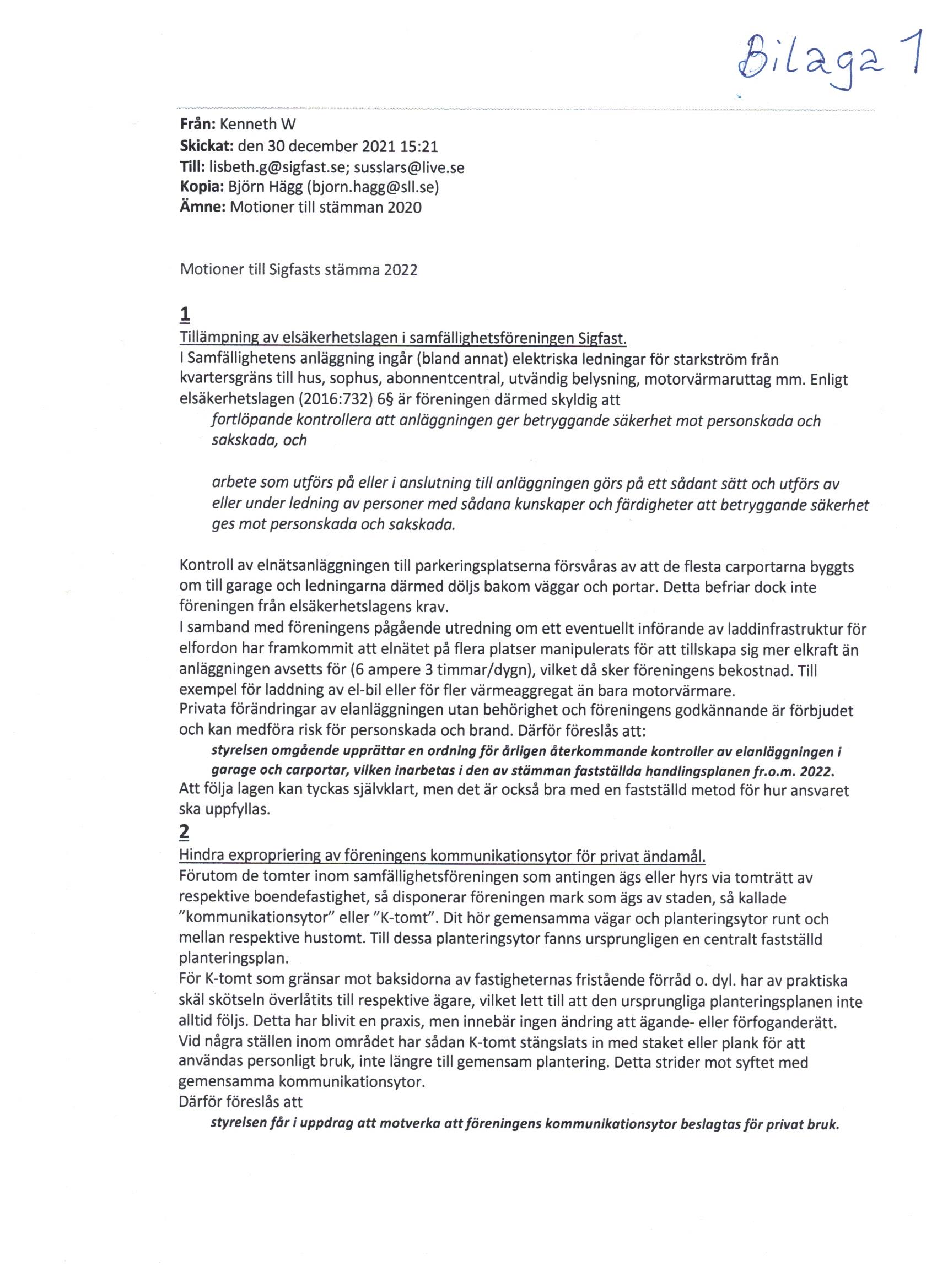 1 §Sammanträdet öppnas2 §Mötets behöriga utlysande3 §Fastställande av röstlängd	Förslag till beslut: Röstlängden fastställs genom avprickning på närvarolista. 	Röstlängden skall revideras om något hushåll lämnar stämman.4 §Fastställande av dagordning5 §Val av mötesordförande6 §Val av mötessekreterare7 §Val av två protokollsjusterare och tillika rösträknare8 §Verksamhetsberättelse	9 §Bokslut10 §Revisionsberättelse11 §12 §AnsvarsfrihetInkomna motioner13 §Verksamhetsplan14 §Förslag till nedsättning av avgift för föreningsuppdragmötesordförande stämma 2023mötessekreterare stämma 2023valberedning 2022–2023styrelseordförandekassör styrelsens sekreterareledamot och aktiv suppleantdeltagande vid styrelsemöte per gångrevisorer15 §Fastställande av budget16 §Fastställande av debiteringslängd för perioden 1 april 2022 – 31 mars 202317 §Val av ordförande för samfälligheten18 §Val av två ordinarie ledamöter på två år19 §Val av två suppleanter på ett år20 §Val av två revisorer21 §Val av en revisorssuppleant22 §Val av valberedning23 §Övriga frågor
a) Information från elbilsgruppenb) Ansökan om ändring av anläggningsbeslut24 §Mötet avslutasÅRSBOKSLUT 2021-12-31 (förslag)ÅRSBOKSLUT 2021-12-31 (förslag)2014-02-09TillgångarING BALANSUTG BALANSFörändringPlusgirot644 610957 176312 566Sparkonto150 686150 6860Tillgångar totalt795 2961 107 862 312 566ResultaträkningUTFALL 2021BUDGET 2021DifferensIntäkterMånadsavgifter2 181 002 160 00021 000 Övriga intäkter7 9406 8001 140Summa intäkter2 188 9402 166 80022 140KostnaderFjärrvärme-873 923-850 000-23 923 Vatten/Avlopp-259 066-250 000-9 066Sophämtning-82 934-115 00032 066Snöröjning & sopning-89 139-100 00010 861Trädgårdsskötsel-144 483-175 00030 517 Rep/underhåll fastighet-45 184-55 0009 816Rep/underhåll lekutrustning-0-25 00025 000 El för drift-85 692-90 0004 308Internet-113 259-120 0006 741 TV kanaler/underhåll-93 399-95 0001 601Styrelsearvode-55 250-55 2500 Administration-20 275-20 000-275Övriga förv. kostnader-11 577-12 000423Bankkostnader-2 193-3 000807 Summa kostnader-1 876 374-1 965 25088 876Årets resultat312 566201 550-111 016ReparationsfondIngående balans-465 339Förbrukning 2021-45 184Avsättning 202115 000Utgående balans-495 523Garagefond9 000Budget 2022 (förslag)Budget 2022 (förslag)UTFALL 2021BUDGET 2022IntäkterMånadsavgifter2 181 0002 227 500Övriga intäkter7 9406 800Summa intäkter2 188 9402 334 300KostnaderPersonalskatt-0-33 000Fjärrvärme-873 923-905 000Vatten/Avlopp-259 066-270 000Sophämtning-82 934-85 000Snöröjning & sopning-89 139-100 000Trädgårdsskötsel-144 483-160 000Rep/underhåll fastighet-45 184-55 000Rep/underhåll lekutrustning-0-25 000El för drift-85 692 -100 000Internet-113 259-120 000TV kanaler/underhåll-93 399-95 000Styrelsearvode-55 250-64 750Administration-20 275-20 000Övriga förvaltningskostnader-11 577-12 000Bankkostnader-2 193-3 000Lagstadgade sociala avgifter0-33 500Summa kostnader-1 876 374-1 948 250Årets resultat312 566286 050ReparationsfondIngående balans-495 523Avsättning 202215 000Utgående balans-480 523Garagefond9 000HolmbjörnSigfastSigfastSigfastSigfast1830 000530 0002130 0003730 0005330 0001930 000630 0002230 0003830 0005430 0002030 000730 0002330 0003930 0005530 0002130 000830 0002430 0004030 0005630 0002230 000930 0002530 0004130 0005730 0002330 0001030 0002630 0004230 0005830 0002430 0001130 0002730 0004330 0005930 0002530 0001230 0002830 0004430 0006030 0002630 0001330 0002930 0004530 0006130 0002730 0001430 0003030 0004630 0006230 0002830 0001530 0003130 0004730 0006330 0002930 0001630 0003230 0004830 0006430 0003030 0001730 0003330 0004930 0006530 0003130 0001830 0003430 0005030 0001930 0002530 0005130 0002030 0003630 0005230 000